Муниципальное бюджетное образовательное учреждение«Каргасокская средняя общеобразовательная школа-Интернат №1»Сценарий урока  по литературному чтениюдля 2 класса (УМК «Школа России»)по теме: Н.Н.  Носов «На горке»Автор работы: Головкова Нина Александровна, учитель начальных классовпервой квалификационной категорииКаргасок, 2016Цели деятельности учителя: Создание  условий для ознакомления с рассказом Н. Носова «На горке»; способствование  развитию навыков чтения и пересказа, умения определять главную мысль произведенияТип урока: Решение частных задачПланируемые образовательные результаты: Предметные: научатся: воспринимать на слух художественный текст, определять смысл произведения; получат возможность научиться: сравнивать и характеризовать героев произведения на основе их поступков, использовать слова-антонимы для их характеристики, составлять план произведения, пересказывать текст подробно на основе плана.Метапредметные: познавательные: выбирают вид чтения в зависимости от цели; регулятивные: применяют установленные правила в планировании способа решения,  выбирают действия в соответствии с поставленной задачей и условиями ее реализации; коммуникативные: формулируют собственное мнение и позиции.Личностные: проявляют целостный, социально ориентированный взгляд на мир в его единстве и разнообразииметоды и формы обучения: Формы: фронтальная, индивидуальная, групповая. Методы: словесный, наглядный, практическийОбразовательные ресурсы: 1. http://allforchildren.ru/poetry/index_winter.php2. http://festival.1september.ru/articles/621702/Оборудование: Интерактивная доска (экран), компьютер, проектор, презентация, карточки, снежинкиорганизационная структура (сценарий) урокаОргмомент. Мотивация учебной деятельности. (Создание эмоционального настроя)Веселый прозвенел звонок,
Мы начинаем наш урок.- Начнем урок с игры «Привет, сосед!»  Дети хором произносят текст:Привет, сосед!
Улыбнись мне в ответ.
Я хочу, чтобы ты не грустил,
Всем улыбки сегодня дарил.Посмотрите на наших гостей, улыбнитесь им. Посмотрите на меня. Мне очень приятно видеть в ваших глазах лучики любознательности и творчества. Я желаю вам хорошего настроения и интересной работы на уроке. II. Актуализация знаний- Чтобы читать быстро и правильно, проведем небольшую речевую разминку, разогреем наш речевой аппарат.Упражнения для развития артикуляционного аппарата.(Чем глубже дышим, тем сильнее воздействие упражнения): вдох носом, выдох через рот; вдох, задержали дыхание, выдох; встать, расправить плечи, голову держать прямо, 1,2 – глубокий вдох (про себя), 3 – задержали дыхание, выдох – плавный счёт от 1 до 10 (или пока хватает дыхания);III. Постановка темы, цели урокаПППЕЕНЕЕППОЕСЕОЕВП (Слайд  2)- Внимание! Важное задание: зачеркните все буквы П и Е. Прочитайте получившееся слово. (Карточка №1)- Догадайтесь, кто это? (Носов) - Почему именно он? (Мы читаем его рассказы) (портрет)-Что вы помните, знаете об этом писателе? А что хотели бы ещё узнать?Чтение текста с пометками (карточка №2)«+» это я знаю«!» интересно (новое)«?» хотел бы узнать подробнее   Николай Николаевич родился  в Киеве, в семье актёра.(  ) Высшее образование Носов получил в Московском институте, в котором учат снимать кино. Носов увлекался музыкой, пением, театром, химией, шахматами, электроникой, фотографией. Сменил много профессий. Был человеком образованным и интересным.(   ) В годы Великой Отечественной войны ставил военно-технические фильмы. (  )      Первый его рассказ для детей «Затейники» появился в журнале «Мурзилка».(  ) Николай Носов — автор  произведений: «Мишкина каша», «Живая шляпа», «Фантазёры», «Витя Малеев в школе и дома». (  )Заслуженную славу писателю принёсла роман-сказка «Приключения Незнайки и его друзей» и два его продолжения «Незнайка в Солнечном городе» и «Незнайка на Луне».(  ) -Что нового узнали о писателе?Учитель обращает внимание детей на выставку книг Н. Носова.– Сегодня мы прочитаем еще один рассказ этого писателя.  Разгадав  анаграмму,   узнаете, как он называется. Дети разгадывают анаграмму:   А Н        К Е Г О Р  Слайд 3           Слайд 4 .     Прогнозирование.– Откройте учебник на с.60 и рассмотрите иллюстрации. Как вы думаете, о чем будет этот рассказ?Тема и задачи урока -Сформулируйте тему урока. (Н. Н. Носов «На горке») - Учебные задачи. - Да ребята, познакомимся с рассказом  Н. Н. Носова «На горке», научимся сравнивать и давать характеристики героев произведения, отвечать на вопросы, выборочно читать,  составлять план. IV. Работа по теме урока1. Первичное восприятие текста. Текст прослушивается для целостного восприятия произведения. - Слушаете  текст, и отмечаете непонятные слова, которые встретились  в тексте.2. Проверка первичного восприятия текстаЭмоционально-оценочная беседа– Понравился рассказ?
– Какой момент рассказа вам особенно понравился? Почему?3. Словарная работа  Слайд 5.- Значение, каких слов вам непонятны?- Кто может объяснить их значение уже сейчас?Котька – ласковая форма имени Константин. Нацепил – надел. Фанерка – досточка. Дворницкая – помещение, где хранятся лопаты, ведра, песок. (прочит. в учебн. на с. 214)Четвереньки — на четвереньках — на обеих руках, опираясь на ладони, и на обеих ногах, опираясь на колени; на карачках.4. Работа над чтением трудных слов– Прежде чем мы начнем читать рассказ, давайте подготовимся к чтению  трудных слов, которые встретятся в тексте.– Читаем по слогам, а затем целыми словами: Слайд 6СГРЕ-БА-ЛИ       –    СГРЕБАЛИ 
СВА-ЛИ-ВА-ЛИ  –   СВАЛИВАЛИ
ТРУ-ДЯТ-СЯ       –    ТРУДЯТСЯ  
СКОЛЬЗ - КА-Я   –    СКОЛЬЗКАЯ
ВЗОБ-РАЛ- СЯ    –    ВЗОБРАЛСЯ 
ДВОР-НИЦ-КА-Я  – ДВОРНИЦКАЯ ОТ-ТОЛК-НУЛ-СЯ  – ОТТОЛКНУЛСЯ
ЧЕТ-ВЕ-РЕНЬ-КИ –  ЧЕТВЕРЕНЬКИ НА-ПОР-ТИЛ      –     НАПОРТИЛ V. Физкультминутка: Слайд 7  .С неба падают снежинки,
Как на сказочной картинке.
Будем их ловить руками
И покажем дома маме. (Дети поднимают руки над головой и делают хватательные движения, словно ловят снежинки.)
А вокруг лежат сугробы,
Снегом замело дороги. (Потягивания — руки в стороны.)
Не завязнуть в поле чтобы,
Поднимаем выше ноги. (Ходьба на месте, колени высоко поднимаются.)
Вон лисица в поле скачет,
Словно мягкий рыжий мячик. (Прыжки на месте.)
Ну а мы идём, идём (Ходьба на месте.)
И к себе приходим в дом. (Дети садятся.)VI. Закрепление знаний и способов действийВторичное чтение-  Начинаем читать рассказ по «цепочке».6.  Анализ произведения, выборочное чтение– Кто является главным героем рассказа? (Котька и его друзья)
– Что делали ребята?
– Прочитайте, как они строили горку. (с. 60 1 абзац)
– А что делал Котька, когда ребята трудились? (Сидел дома)
– Почему же он не вышел? (Не хотел трудиться, но хотел кататься)
– Какой он? (Хитрый)
– Что произошло, когда ребята ушли обедать?(Он быстро оделся, нацепил коньки и выскочил во двор)
– Прочитайте, как Котька пытался залезть на горку. (с.61 )
– А зачем он посыпал горку песком? (Он не мог на нее взобраться)
– Что из этого вышло? Прочитайте.(с.62 вверху)
– Как отреагировали ребята, когда прибежали на горку после обеда? (Поругали Котьку и заставили его засыпать горку снегом).
– Какой выход из сложившейся ситуации предложил мальчик? (он предложил подождать, пока выпадет снег)
– Понравилось ли Котьке работать? (Понравилось)
– Подтвердите словами из текста…(с.63 А Котьке так …)
– Как вы думаете, изменился ли Котька? (Да, он стал лучше).
– Кто помог ему стать лучше? (Его товарищи)
– Закройте глаза и представьте, что прошел год. Каким стал Котька?
Физминутка для глаз Слайд 87) Деление текста на части, составление плана. Составление плана рассказа (в парах).Слайд 9. Правила работы в паре– Ребята, у вас на столе есть конверты с планом. Рассмотрите их. Какое учебное задание можно выполнить? (Восстановить последовательность действий рассказа.)- Для чего вы будете выполнить это задание? (Чтобы правильно разделить текст на смысловые части)- Восстановите последовательность событий  рассказа. На выполнение этого задания отводится 2 минуты.Карточка № 3ПланСтроительство горки ребятами.Хитрец на скользкой горке.Котька посыпает горку песком.Ребята заставили товарища работать.Котьке понравилось трудиться.Проверка по слайду Слайд  10 - Что у вас получилось? (план рассказа)- На сколько смысловых частей разделили рассказ?- О чём будет первая часть?- О чём говорится во второй части?- В третьей? - В четвёртой?- В  пятой?2. Деление текста на части. - Делим текст на части находим конец, и начало каждой части.3. Работа с пословицами в малокомплектных группах.Карточка №41. Поспешишь – людей насмешишь.
2. Семь раз отмерь, а один отрежь.
3. Умел ошибиться, умей и поправиться.4. Ум хорошо, а два лучше.- Прочитайте.- Что прочитали?  - Выберите пословицу, которая соответствует главной мысли рассказа. (Пословицы для всех групп одинаковые. Совсем не обязательно слушать ответы всех групп.) - Каково решение вашей группы?-  Ваша группа согласна с мнением других групп?- Итак, главную мысль произведения Н.Н. Носова «На горке» можно выразить словами русской пословицы «Умел ошибиться — умей поправиться».– Вы правильно справились с заданием. Исправить ошибку Котьке помогли его товарищи, которые работали вместе с ним.VI. Итоги урока. Рефлексия– Чему учит нас это произведение?– Кто на уроке у нас был сегодня самым активным?– С какой целью Николай Николаевич написал рассказ «На горке»? Слайд 11 .Чтобы:Развеселить читателя.Подшутить над кем-нибудь.Помочь увидеть поступки, поразмышлять над ними.Разбудить фантазию.Помочь читателю отличить правильный поступок от неправильного?– Итак, все 5 выводов верны, и я надеюсь, что вы, ребята, теперь сумеете отличить хорошее от плохого, а некрасивый поступок товарищу простить и помочь ему впредь такое не совершать.9) Итог урока Слайд 12- Продолжи предложение..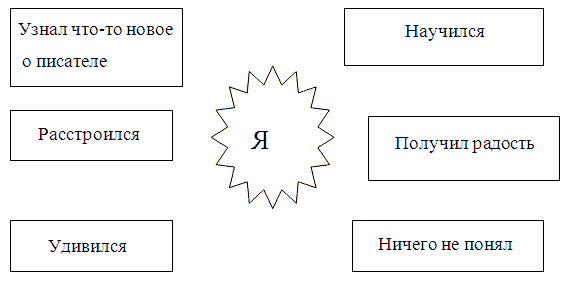  – А сейчас мы с вами построим свою горку.  У каждого на парте лежит снежинка. Возьмите ее. И оцените себя: если вы довольны своей работой, то выстройте горку из них, если нет- то расположите их просто отдельно падающими снежинками.10) Выставление и комментирование оценок11) Дифференцированное домашнее задание Слайд 13Перечитать рассказ и подготовить его пересказ по плану в учебнике. Творческое задание (на выбор):нарисовать диафильм к рассказу;продолжить рассказ. «На следующий день дети решили построить крепость…».ПриложениеКарточка №1Карточка №2Карточка №3Карточка №4ПППЕЕНЕЕППОЕСЕОЕВППППЕЕНЕЕППОЕСЕОЕВПКарточка №2                                                      «+» это я знаю                                                      «!» интересно (новое)                                                      «?» хотел бы узнать подробнее Николай Николаевич родился  в Киеве, в семье актёра.(  ) Высшее образование Носов получил в Московском институте, в котором учат снимать кино. Носов увлекался музыкой, пением, театром, химией, шахматами, электроникой, фотографией. Сменил много профессий. Был человеком образованным и интересным.(  ) В годы Великой Отечественной войны ставил военно-технические фильмы. (  ) Первый его рассказ для детей «Затейники» появился в журнале «Мурзилка».(  ) Николай Носов — автор  произведений: «Мишкина каша», «Живая шляпа», «Фантазёры», «Витя Малеев в школе и дома». (  )Заслуженную славу писателю принёсла роман-сказка «Приключения Незнайки и его друзей» и два его продолжения «Незнайка в Солнечном городе» и «Незнайка на Луне».(  ) Карточка №3План:    Котьке понравилось трудиться.    Хитрец на скользкой горке.    Строительство горки ребятами.    Ребята заставили товарища работать.    Котька посыпает горку песком.Карточка №3План:    Котьке понравилось трудиться.    Хитрец на скользкой горке.    Строительство горки ребятами.    Ребята заставили товарища работать.    Котька посыпает горку песком.Карточка №41. Поспешишь – людей насмешишь.
2. Семь раз отмерь, а один отрежь.
3. Умел ошибиться, умей и поправиться.4. Ум хорошо, а два лучше.Карточка №41. Поспешишь – людей насмешишь.
2. Семь раз отмерь, а один отрежь.
3. Умел ошибиться, умей и поправиться.4. Ум хорошо, а два лучше.